Первенство Республики Татарстан по легкой атлетике среди юношей и девушек 2007-2008, 2009-2010 ггр15 - 17 май 2024				 						г. ЕлабугаГЛАВНАЯ СУДЕЙСКАЯ КОЛЛЕГИЯ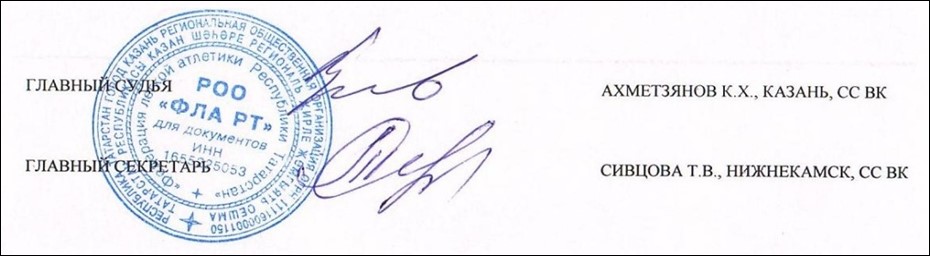 Ахметзянов Камиль ХамитовичССВКРеспублика ТатарстанГлавный судьяСивцова Тамара ВасильевнаССВКРеспублика ТатарстанГлавный секретарьСафиуллина Гульнара ГильфановнаССВКРеспублика ТатарстанЗаместитель главного судьиВиноградова Наталья ВадимовнаССВКРеспублика ТатарстанЗаместитель главного секретаряЗахарчук Дмитрий ГригорьевичССВКРеспублика ТатарстанРефери по вертикальным прыжкамКуцевая Людмила АлександровнаСС1КРеспублика ТатарстанРефери по горизонтальным прыжкамПопов Николай ИрековичСС1КРеспублика ТатарстанРефери по метаниямФайзуллина Галина ПавловнаССВКРеспублика ТатарстанРефери по многоборьямКопп Надежда АлександровнаССВКРеспублика ТатарстанРефери стартаСунгатуллин Эдуард ИльдусовичССВКРеспублика ТатарстанСтарший судья автоматического хронометража